Уважаемые коллеги!В дополнение к письму министерства образования Ярославской области от 11.10.2023 № ИХ.24-8612/2023 «Об участии в родительском собрании в рамках Единого дня открытых дверей федерального проекта «Профессионалитет» высылаем ссылку на подключение к онлайн родительскому собранию, которое состоится 21 октября 2023 года с 12:00 до 13:00 (https://sferum.ru/?broadcast=-213392285_456239105).	Обращаем ваше внимание, что организована обратная связь для родителей (законных представителей) в период проведения родительского собрания по ссылке на группу «Единый день открытых дверей, 2023»                     в Сферум (https://sferum.ru/?p=messages&join=AJQ1d3IB1ilRb_fXwtVZbyKi). QR-код для перехода в группу «Единый день открытых дверей, 2023»                      в Сферум прилагается.Просим руководителей органов местного самоуправления, осуществляющих управление в сфере образования, довести информацию до руководителей общеобразовательных организаций.Приложение: на 1 л. в 1 экз.Белякова Ольга Павловна, (4852) 72-95-00Приложение 1 к письму министерства образования Ярославской области от _________ № __________ QR-код для перехода в группу «Единый день открытых дверей, 2023» в Сферум для организации обратной связи на родительском собрании21.10.2023 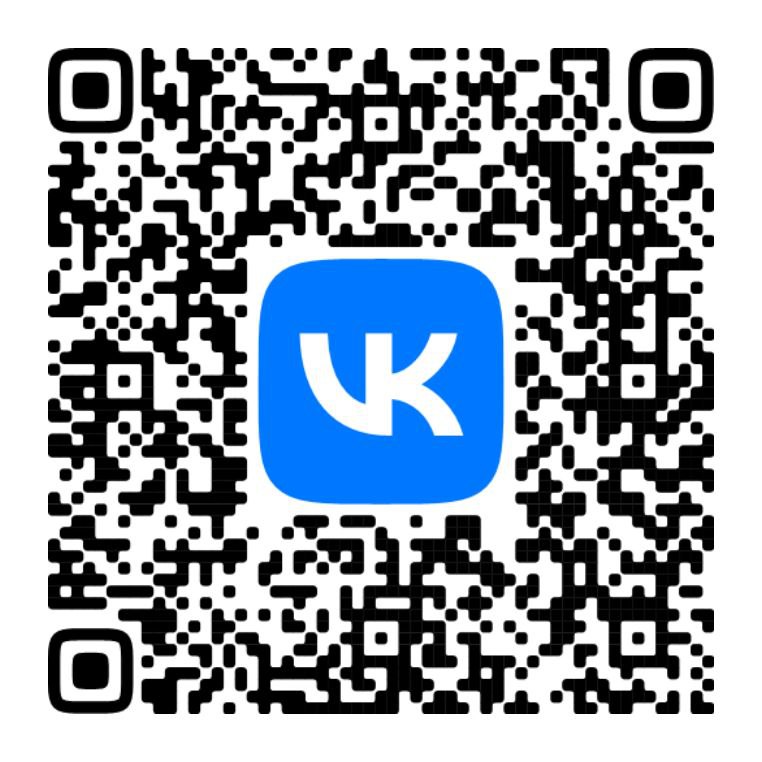 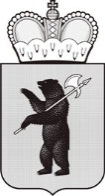 МИНИСТЕРСТВО ОБРАЗОВАНИЯЯРОСЛАВСКОЙ ОБЛАСТИСоветская ул., д. . Ярославль, 150000Телефон (4852) 40-18-95Факс (4852) 72-83-81e-mail: dobr@yarregion.ruhttp://yarregion.ru/depts/dobrОКПО 00097608, ОГРН 1027600681195,ИНН / КПП 7604037302 / 760401001__________________№______________На №                         от                                 Руководителям органов местного самоуправления, осуществляющих управление в сфере образованияРуководителям государственных общеобразовательных организаций, функционально подчинённых министерству образования Ярославской области (по списку)О подключении к  онлайн родительскому собранию в рамках Единого дня открытых дверей федерального проекта «Профессионалитет»Заместитель министра - начальник отдела развития профессионального образования и дополнительного профессионального образования                                             А.Н. Гудков